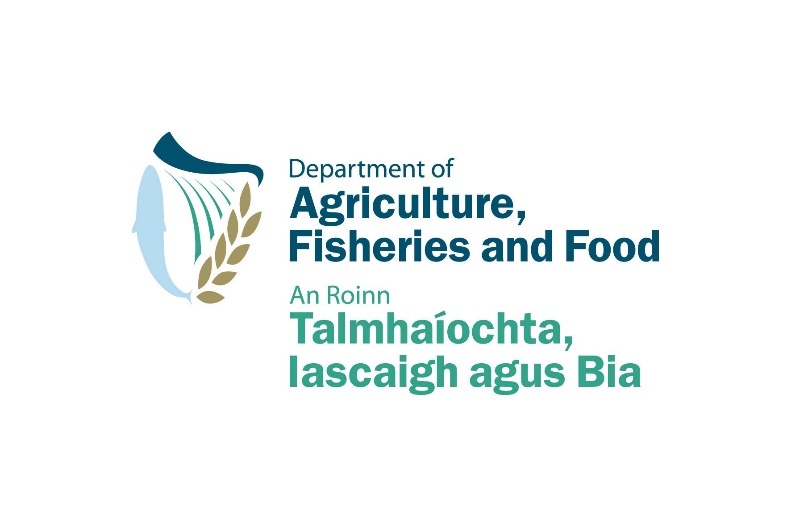 Competitive Forest Research for Development (COFORD) Call for Forestry Research Proposals2010Application FormDEADLINE FOR COMPLETE PROPOSAL SUBMISSION 
IN PDF VIA EMAIL TO research2010@agriculture.gov.ie 
Tuesday 7 December 2010 @ 1pmAll applications will be treated in confidence and no information contained therein will be communicated to any third party without the written permission of the applicant except insofar as is specifically required for the evaluation of the proposal.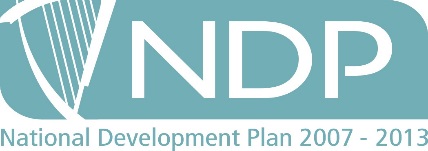 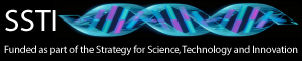 Funded by the Irish Government under the National Development Plan 2007-2013Please consult the Guidelines for Applicants, Annex 1 for further information on completing the application form.  Failure to fully complete this section may lead to your proposal being deemed ineligible for funding.SECTION 1: PROJECT DETAILCollaborating institutionsSECTION 2: PROJECT INFORMATION2.1 Project abstract (up to 200 words)...2..2 Project context (up to 800 words).Rationale for undertaking the research, the background to the research and relevance of the research to COFORD and the end-user (up to 300 words).Outline relevant previous national and international research in your theme area and how your research proposes to (a) build on this existing/previous knowledge and capabilities and/or (b) address specific issues/results that arose as a result of this existing knowledge. Please provide details in a table of the previous national & international projects you have mentioned above, including titles and reference number etc. (up to 300 words). How does the proposed research align with the research agenda of the institutions involved in this proposal, with the Government Strategy for Science, Technology and Innovation, the European Framework Programme and the DAFF Food Harvest 2020 report (up to 200 words)? 2.3 Overview of the research (up to 200 words)Overall project objectives (in bullet point format)Research approach2.4 Impact of the research (up to 200 words)1.  Overall impact of the research outputs to the end user Exploitability of the research outputsSECTION 3: Project Task List Add/remove task paragraphs as required.Objective(s).Description, including a breakdown of experimental units and methods. Milestones (in bullet point format, specify the month number each milestones will be achieved).Deliverables (in bullet point format, specify the month each deliverable will be achieved).Objective(s).Description, including a breakdown of experimental units and methods. Milestones (in bullet point format, specify the month number each milestones will be achieved).Deliverables (in bullet point format, specify the month each deliverable will be achieved).Objective(s).Description, including a breakdown of experimental units and methods.Milestones (in bullet point format, specify the month number each milestones will be achieved).Deliverables (in bullet point format, specify the month each deliverable will be achieved).Objective(s).Description, including a breakdown of experimental units and methods. Milestones (in bullet point format, specify the month number each milestones will be achieved).Deliverables (in bullet point format, specify the month each deliverable will be achieved).Objective(s).Description, including a breakdown of experimental units and methods. Milestones (in bullet point format, specify the month number each milestones will be achieved).Deliverables (in bullet point format, specify the month each deliverable will be achieved).Outline key stakeholders who will be informed of the research.Methods of dissemination. SECTION 4: PROJECT MANAGEMENT AND INTEGRATIONGANNT charts and flow diagrams of the research tasks. Outline coordination plan of the institutions and tasks.1. 	Name:Position held:		Institution:		Address:		Telephone no.:	Email: Task responsibilities:Brief résumé:2. 	Name:Position held:		Institution:		Address:		Telephone no.:	Email: Task responsibilities:	Brief résumé: 3. 	Name:Position held:		Institution:		Address:		Telephone no.:	Email: Task responsibilities:	Brief résumé:4. 	Name:Position held:		Institution:		Address:		Telephone no.:	Email: Task responsibilities:	Brief résumé:1. 	Institution:Position: Task responsibilities: 2. 	Institution:Position: Task responsibilities: 3.	Institution:Position: Task responsibilities: 4. 	Institution:Position: Task responsibilities: 5. 	Institution:Position: Task responsibilities: 1. 	Institution:Laboratories: Equipment: Other: 2. 	Institution:Laboratories: Equipment: Other: 3. 	Institution:Laboratories: Equipment: Other:4. 	Institution:Laboratories: Equipment: Other:..... Is your proposed research covered by an existing IP licence(s)? Provide details of search outputs. Please refer to guidelines for additional information in completing this section.Based on section 2.4, outline an exploitation plan for this project. Please refer to contacts with end-users and any other source including regulatory authorities.Is there potential for licensing and Intellectual Property – is your research new?  Does it involve an inventive step and/or could it have an industrial application? Outline discussions you have had with your institution’s technology transfer officer regarding the future plans for the deliverables from your research.How does the proposed research develop capabilities which will enable participation in future EU Framework Programme calls?Identify key risks of the proposed research. Risk management plan – outline alternative plans (non-exhaustive) for the key risk areas to ensure the research remains deliverable, in terms of objectives and timeframe. SECTION 5: RELEVANT REFERENCESPlease list all cited references in alphabetical order. See Guidelines for Applicants Annex 1 Section 5 for further information...............SECTION 6 BUDGET DETAILSPlease complete the accompanying excel file for this section.Failure to provide adequate information in this section may lead to your proposal being deemed ineligible.6.2.1. StaffJustify the role and need of each incumbent in the project (exclude permanent researchers).6.2.2. Equipment Justify the purchase of each item of equipment.Equipment item: 1.  Reasons for need:2.  Use on the project (tasks/tests etc):3.  Justification for cost:Equipment Item: 1.  Reasons for need:2.  Use on the project (tasks/tests etc):3.  Justification for cost: 6.2.3 Consumables Type of consumables:Quantities required:Use on the project (tasks/tests etc):Justification for cost:Type of consumables:Quantities required:2.	Use on the project (tasks/tests etc):3. 	Justification for cost:Type of consumables:Quantities required:Use on the project (tasks/tests etc):3. 	Justification for cost: 6.2.4. Travel and Subsistence 1.  Home travel2.  Foreign travel6.2.5. Other agreed costsJustification of other agreed costs:DECLARATIONFailure to provide all three signatures requested will result in your proposal being deemed ineligible.I declare that the information contained in this application is true to the best of my knowledge and belief, and that this project is/will not be the subject for grant aid from any other source other than that indicated in the Budget Table above.Signed:			(Project Coordinator)_______________________ Print Name:__________________________________ Date:_____________________________________Signed:			(Principal Investigator)_______________________Print Name:__________________________________Date:________________________________________ Signed:			(Authorised officer within lead institution)Print Name:______________________________________ Date:__________________________________Research Theme Forest genetic resourcesForest genetic resourcesForest genetic resourcesForest genetic resourcesForest genetic resourcesResearch Theme Forest health and protectionForest health and protectionForest health and protectionForest health and protectionForest health and protectionProject TitleAcronymLead InstitutionPrincipal InvestigatorProject CoordinatorAddressTelephone No.Fax No.Mobile No.EmailStart DateCompletion dateCompletion dateCompletion dateName of InstitutionTotal Project Cost €Total Project Cost €Total Project Cost €Total Grant Request €Total Grant Request €Total Grant Request €1.2.3.4.5.OVERALL PROJECT COSTHave you previously submitted this proposal or a similar proposal, in part or full, to COFORD or any other funding body?Have you previously submitted this proposal or a similar proposal, in part or full, to COFORD or any other funding body?Have you previously submitted this proposal or a similar proposal, in part or full, to COFORD or any other funding body?Yes / NoYes / NoAre you currently submitting this proposal or a similar proposal, in part or full, to any other funding body?Are you currently submitting this proposal or a similar proposal, in part or full, to any other funding body?Are you currently submitting this proposal or a similar proposal, in part or full, to any other funding body?Yes / NoYes / NoIf yes to either, please provide programme name, year and proposal numberIf yes to either, please provide programme name, year and proposal numberPlease tick below the appropriate area of research to which this project will be applicable  BASIC/FUNDMENTAL_________________________APPLIED/PRE COMMERCIALTask 1Title:StartMonth No.FinishMonth No. Lead institution:_________________________________ Name of lead researcher:Other institutions involved:Lead institution:_________________________________ Name of lead researcher:Other institutions involved:Lead institution:_________________________________ Name of lead researcher:Other institutions involved:Task 2Title:StartMonth No.FinishMonth No. Lead institution:______________________ Name of lead researcher:Other institutions involved:Lead institution:______________________ Name of lead researcher:Other institutions involved:Lead institution:______________________ Name of lead researcher:Other institutions involved:Task 3Title:StartMonth No.FinishMonth No. Lead institution:____________________________________ Name of lead researcher:Other institutions involved:Lead institution:____________________________________ Name of lead researcher:Other institutions involved:Lead institution:____________________________________ Name of lead researcher:Other institutions involved:Task 4Title:StartMonth No.FinishMonth No. Lead institution:_________________________ Name of lead researcher:Other institutions involved:Lead institution:_________________________ Name of lead researcher:Other institutions involved:Lead institution:_________________________ Name of lead researcher:Other institutions involved:Task 5Title:StartMonth No.FinishMonth No. Lead institution:_____________________________ Name of lead researcher:Other institutions involved:Lead institution:_____________________________ Name of lead researcher:Other institutions involved:Lead institution:_____________________________ Name of lead researcher:Other institutions involved:Task 6Title:  Dissemination StartMonth No.FinishMonth No. Lead institution:__________________________________ Name of lead disseminator:Other institutions involved:Lead institution:__________________________________ Name of lead disseminator:Other institutions involved:Lead institution:__________________________________ Name of lead disseminator:Other institutions involved:4.1 Management and integration plan4.2 Principal researchers4.3 Staff recruited to the project (postgraduate, contract etc.)4.4 Existing research facilities4.5 Existing, related Intellectual Property4.6 Exploitation plans4.7 Risk assessment and risk management6.1.Budget details6.2. Justification of costs